San Salvador, 20 de agosto de 2019Público en General.Presente.Por este medio, la Unidad de Acceso a la Información Pública del Centro Internacional de Ferias y Convenciones de El Salvador (CIFCO), declara por este medio, la inexistencia de los anexos de la petición de información con referencia    Ref-CIFCO-2019-0011, dado que esta fue una prueba en el l sistema de gestión de solicitudes, realizada en el Instituto de Acceso a la Información Pública.Y para hacerlo de conocimiento general se extiende la presente.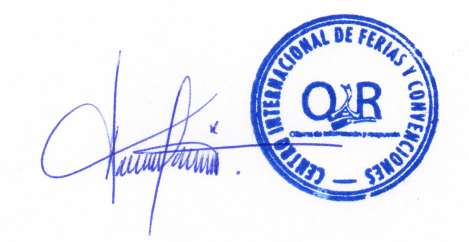 Alicia Lizeth Aguilar Lino.                                                                                                                     Oficial de Información.                                                                                                                                 CIFCO.